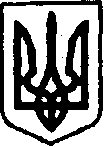 ПРОЄКТВИКОНАВЧИЙ КОМІТЕТКЕГИЧІВСЬКА СЕЛИЩНА РАДАРІШЕННЯ______________________           селище Кегичівка                              №_______З метою приведення у відповідність з економічно обґрунтованими витратами тарифу на послуги із збирання та перевезення змішаних побутових відходів, забезпечення сталої та беззбиткової діяльності комунального підприємства, розглянувши лист Кегичівського комунального підприємства «Кегичівка – Сервіс плюс» від 14 травня 2024 року № 66 та розрахунок економічно обґрунтованого тарифу на послуги із збирання та перевезення змішаних побутових відходів, згідно із рішенням Виконавчого комітету Кегичівської селищної ради від 07 травня 2024 року № 781 «Про встановлення та затвердження результатів конкурсу з визначення суб’єкта господарювання 
на здійснення операцій із збирання та перевезення побутових відходів 
на території Кегичівської селищної ради», відповідно до Законів України 
«Про управління відходами», «Про житлово-комунальні послуги», «Про ціни 
та ціноутворення», постанови Кабінету Міністрів України від 26 вересня 
2023 року № 1031 «Про затвердження Порядку формування середньозваженого тарифу на послугу з управління побутовими відходами, а також тарифів 
на збирання, перевезення, відновлення та видалення побутових відходів», наказу Міністерства регіонального розвитку, будівництва та житлово-комунального господарства України від 12 вересня 2018 року 
№ 239 «Про затвердження Порядку розгляду органами місцевого самоврядування розрахунків тарифів на теплову енергію, її виробництво, транспортування та постачання, а також розрахунків тарифів на комунальні послуги, поданих для їх встановлення» (із змінами), наказу Міністерства регіонального розвитку, будівництва та житлово-комунального господарства України від 05 червня 2018 року № 130 «Про затвердження Порядку інформування споживачів про намір зміни цін/тарифів на комунальні послуги 
з обґрунтуванням такої необхідності», керуючись статтями 4, 11, 42, 53, 59 Закону України «Про місцеве самоврядування в Україні», Виконавчий комітет Кегичівської селищної радиВИРІШИВ:Встановити тариф на послуги із збирання та перевезення змішаних побутових відходів Кегичівським комунальним підприємством «Кегичівка – Сервіс плюс» на території Кегичівської селищної ради (враховуючи норми надання послуг з вивезення твердих побутових відходів), з урахуванням податку на додану вартість, у розмірі: - для бюджетних, госпрозрахункових установ та організацій, інших форм власності споживачів – 247 грн 60 коп. за 1 м3;- для населення багатоповерхових будинків – 28 грн 90 коп. в місяць, 
на одну особу;- для населення одноквартирних будинків з присадибною ділянкою
– 35 грн 10 коп. в місяць, на одну особу. Тариф ввести в дію з 01 червня 2024 року.Кегичівському комунальному підприємству «Кегичівка – Сервіс плюс» повідомити споживачів про встановлення тарифу на послуги із збирання 
та перевезення змішаних побутових відходів в строк, згідно з діючим законодавством України.Вважати таким, що втратило чинність рішення Виконавчого комітету Кегичівської селищної ради від 29 липня 2021 року № 320 «Про затвердження тарифів на послуги з вивезення твердих побутових відходів Кегичівським комунальним підприємством «Кегичівка – Сервіс плюс».Рішення набирає чинності з дня його оприлюднення на офіційному сайті Кегичівської селищної ради. Контроль за виконанням даного рішення покласти на заступника селищного голови з питань житлово – комунального господарства               Тетяну ПЕРЦЕВУ.Кегичівський селищний голова                                         Антон ДОЦЕНКО   Про встановлення тарифу 
на послуги із збирання та перевезення змішаних побутових відходів Кегичівським комунальним підприємством «Кегичівка - Сервіс плюс» на території Кегичівської селищної ради 